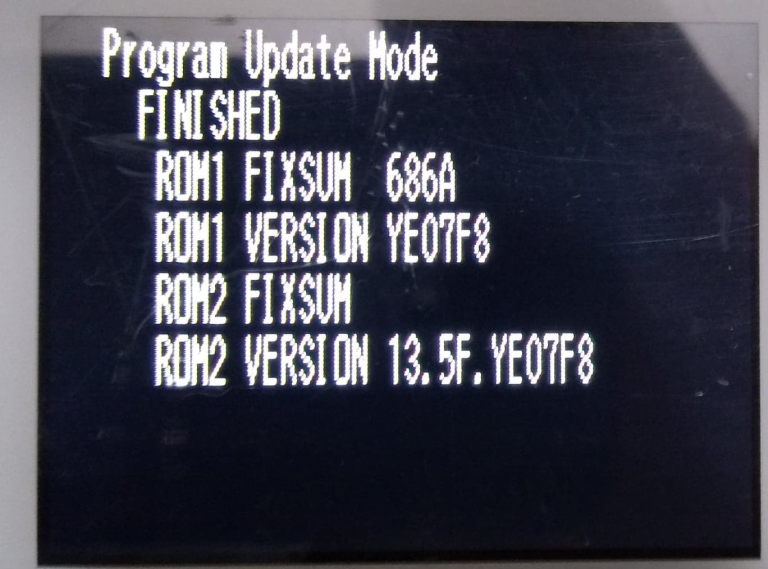 Print 1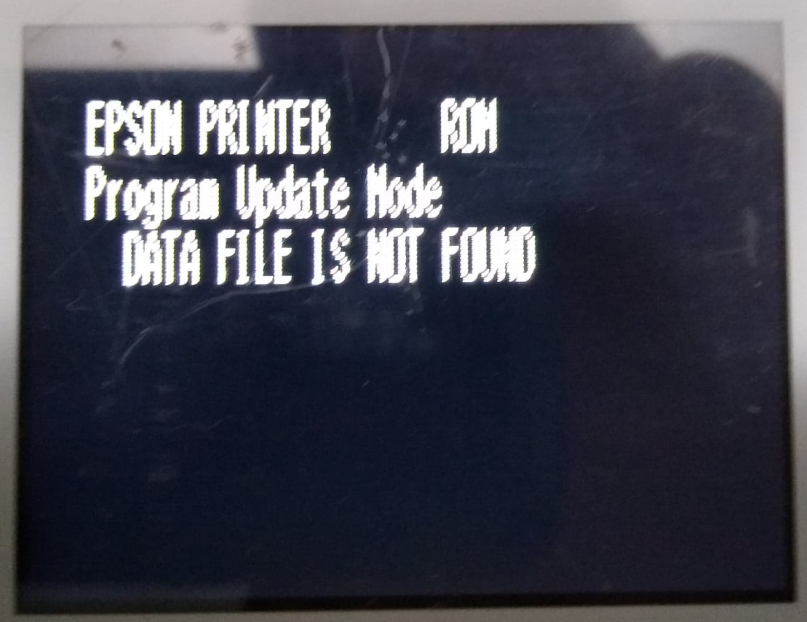 Print2